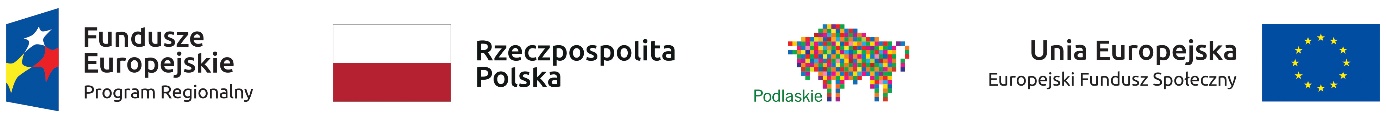 Rekrutacja uzupełniająca do Żłobka Miejskiego w ramach projektu „Gmina Sokółka przyjazna rodzicom”Burmistrz Sokółki Ewa Kulikowska zaprasza rodziców/opiekunów prawnych dzieci w wieku do lat 3, do udziału w naborze uzupełniającym do projektu „Gmina Sokółka przyjazna rodzicom”.Do udziału w projekcie zaprasza się rodziców dzieci do lat 3, które nie korzystają obecnie z usług Miejskiego Żłobka w Sokółce.Projekt skierowany jest do rodziców/opiekunów prawnych pełniących funkcje opiekuńcze nad dziećmi do lat 3 – powracających na rynek pracy po przerwie związanej z urodzeniem lub wychowaniem dziecka (przebywających na urlopie macierzyńskim lub rodzicielskim) oraz rodziców/opiekunów prawnych pełniących funkcje opiekuńcze nad dziećmi do lat 3 pozostających bez zatrudnienia (bezrobotnych / nieaktywnych zawodowo / biernych zawodowo) planujących powrót na rynek pracy oraz osób pracujących. Obecnie, w ramach projektu dysponujemy jednym wolnym miejscem w Żłobku Miejskim w Sokółce. W wyniku naboru uzupełniającego do udziału w projekcie będzie zakwalifikowana 1 osoba – rodzic/opiekun prawny 1 dziecka do lat 3, dla którego zapewniona będzie opieka od 1 października 2021 r. Pozostałe osoby, które złożą poprawne pod względem formalnym dokumenty rekrutacyjne, zostaną wpisane na listę rezerwową. Będą one zapraszane do udziału w projekcie w miarę dostępności miejsc w projekcie, zgodnie z kolejnością na liście rezerwowej.Celem głównym projektu jest zwiększenie aktywności zawodowej i zatrudnieniowej. 50 rodziców/opiekunów prawnych zamieszkałych na terenie gminy Sokółka, sprawujących opiekę nad dziećmi do lat 3, poprzez udostępnienie w okresie od 1 marca 2021 r. do 31 października 2022 r. usług w zakresie opieki nad dziećmi do lat 3 w Żłobku Miejskim w Sokółce przy ul. ks. Piotra Ściegiennego 36.Wypełnione i podpisane dokumenty w zamkniętej kopercie z dopiskiem: „Zgłoszenie do projektu Gmina Sokółka przyjazna rodzicom”, imię i nazwisko rodzica, adres zamieszkania rodzica, należy złożyć w sekretariacie Urzędu Miejskiego w Sokółce, Plac Kościuszki 1, w terminie od 20 do 22 września 2021 r. Dokumenty złożone po terminie nie będą rozpatrywane.Wszystkie informacje dotyczące rekrutacji są zawarte w Regulaminie rekrutacji i uczestnictwa w projekcie.Harmonogram rekrutacji do projektuRegulamin rekrutacji i uczestnictwa w projekcieDokumenty, które należy złożyć na etapie rekrutacji:załącznik nr 1 – Karta zgłoszenia do uczestnictwa w projekcie wraz z załącznikami, w tym oświadczenie o zamieszkaniu na terenie Gminy Sokółkazałącznik nr 2 – Oświadczenie status rodzica na rynku pracyzałącznik nr 3 – Oświadczenie uczestnika projektuOświadczenie o zamieszkaniu w Gminie SokółkaKontakt z Biurem projektu: Urząd Miejski w Sokółce, Plac Kościuszki 1, 16-100 Sokółka, pokój nr 304, 309, tel. 85 711 09 17 lub 85 711 09 42.Projekt jest współfinansowany ze środków Europejskiego Funduszu Społecznego w ramach Osi Priorytetowej II – Przedsiębiorczość i aktywność zawodowa, Działanie 2.2 Działania na rzecz równowagi praca-życie w ramach RPOWP 2014-2020.